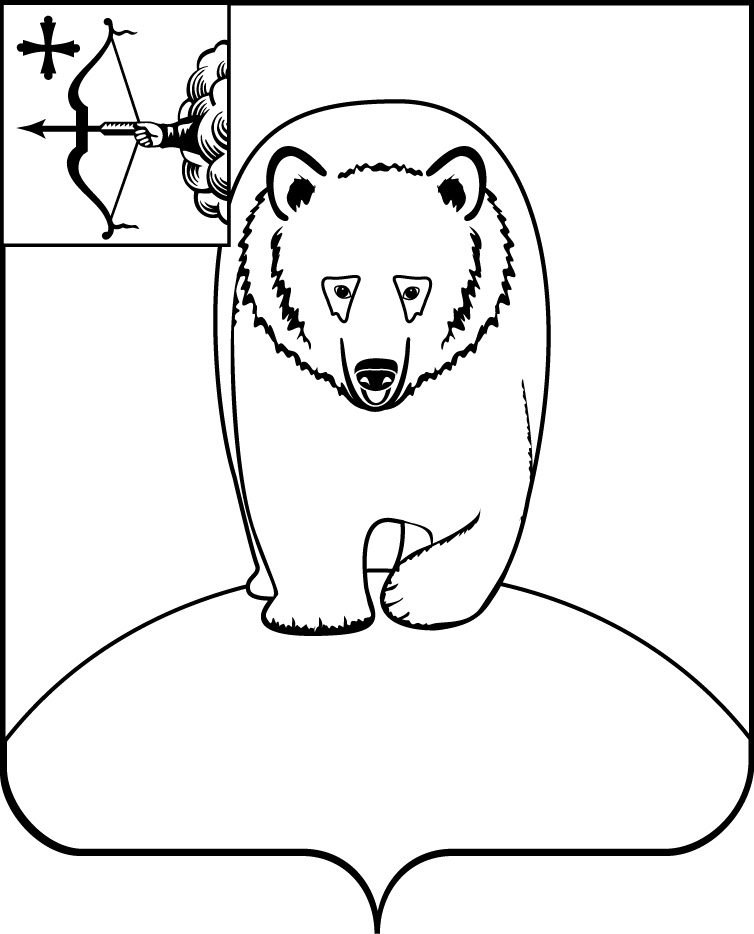 АДМИНИСТРАЦИЯ АФАНАСЬЕВСКОГО        МУНИЦИПАЛЬНОГО  ОКРУГА	    КИРОВСКОЙ  ОБЛАСТИПОСТАНОВЛЕНИЕ________________                                                                                     №______пгт АфанасьевоО внесении изменений в постановление администрации Афанасьевского муниципального округа    от 16.05.2023 № 317 В соответствии с Федеральным законом от 06.10.2003 № 131 «Об общих принципах организации местного самоуправления в Российской Федерации», администрация Афанасьевского муниципального округа ПОСТАНОВЛЯЕТ:Внести в постановление администрации Афанасьевского муниципального округа от 16.05.2023 № 317 «Об утверждении программы персонифицированного финансирования дополнительного образования детей в Афанасьевском муниципальном округе» (далее – постановление) следующие изменения:1.1. Пункт 5 постановления изложить в следующей редакции:«5. Настоящее постановление вступает в силу со дня его официального опубликования и распространяется на правоотношения, возникшие с 01.01.2023.».2. Контроль за исполнением настоящего постановления возложить на начальника Управления образования. 3. Настоящее постановление вступает в силу со дня его официального опубликования. Исполняющий полномочия главы  Афанасьевского муниципального округа А.А. Сероев